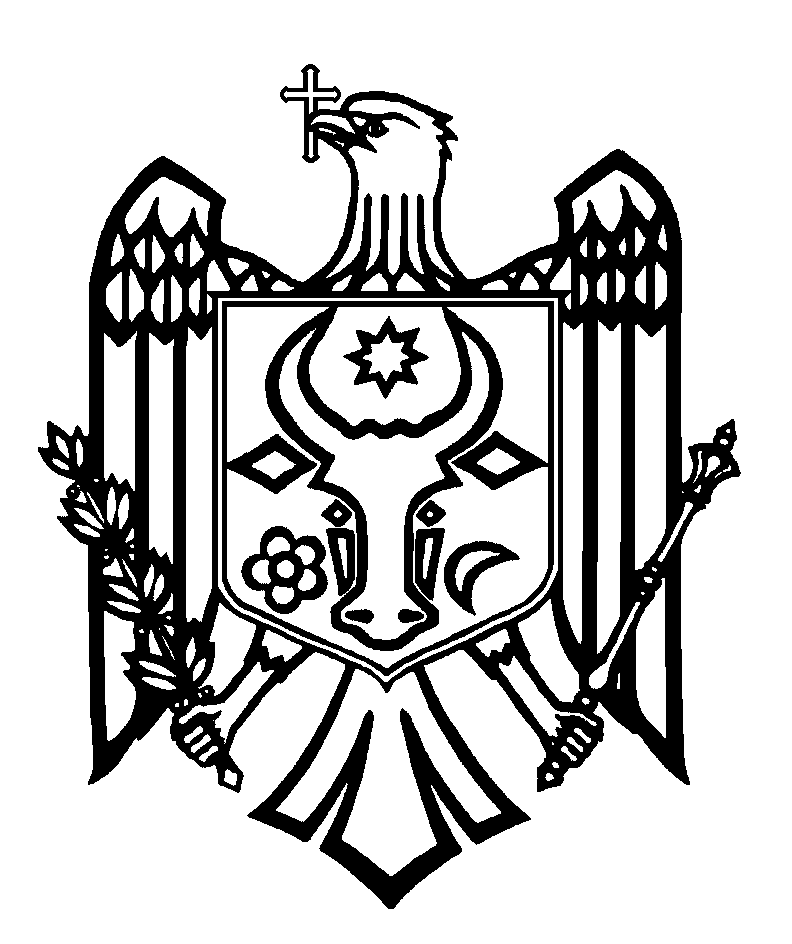 CURTEA DE CONTURI A REPUBLICII MOLDOVAH O T Ă R Â R E A nr. 41 din 23 iulie 2021cu privire la Raportul auditului performanței implementării  Strategiei naționale de dezvoltare regională pentru anii 2016–2020Curtea de Conturi, cu participarea Secretarului de stat al Ministerului Agriculturii, Dezvoltării Regionale și Mediului, dl  Ghenadie Iurco; șefului Direcției politici de dezvoltare regională din cadrul Ministerului Agriculturii, Dezvoltării Regionale și Mediului, dl  Igor Malai; șefului interimar al Secției relații cu instituțiile de dezvoltare regională din cadrul Ministerului Agriculturii, Dezvoltării Regionale și Mediului, dl Sergiu Tăbăcaru; directorilor Agențiilor de Dezvoltare Regională: Centru – dl V.Jardan, Sud - dna O.Gorban, și UTA Găgăuzia - dna T.Donceva; șefului Secției administrative, jurist, din cadrul Agenției de Dezvoltare Regională Nord, dl Ion Iliev; vicepreședintelui raionului Ialoveni, dna Victoria Marian-Bogos, în cadrul ședinței video, în condiţiile situaţiei epidemiologice a infecţiei COVID-19 în Republica Moldova, călăuzindu-se de art.3 alin.(1) și art.5 alin.(1) lit. a) din Legea privind organizarea și funcționarea Curții de Conturi a Republicii Moldova, a examinat Raportul auditului performanței implementării  Strategiei naționale de dezvoltare regională pentru anii 2016–2020. Misiunea de audit a fost efectuată în temeiul art.31 alin.(3) și alin.(6), art.32 din Legea nr.260 din 07.12.2017 și în conformitate cu Programul activității de audit a Curții de Conturi pe anul 2021, având drept scop evaluarea măsurilor întreprinse de către autoritățile responsabile de implementarea politicii de dezvoltare regională și identificarea impedimentelor care au afectat atingerea obiectivelor propuse și performanța domeniului supus auditului. Auditul public extern s-a desfășurat potrivit Cadrului Declarațiilor Profesionale ale INTOSAI, aplicat de Curtea de Conturi, cadrului de reglementare intern, precum și bunelor practici în domeniu. Examinând Raportul de audit prezentat, precum și explicațiile persoanelor cu funcții de răspundere prezente la ședința publică, Curtea de Conturi A CONSTATAT:Dezvoltarea regională reprezintă o parte indispensabilă a procesului de dezvoltare a țării și presupune asigurarea diversificării activităților economice, stimularea investițiilor, reducerea șomajului și îmbunătățirea nivelului de trai al populației. Reieșind din acest deziderat și în spiritul normelor și practicilor Uniunii Europene, a fost formulată politica de dezvoltare regională a Republicii Moldova. Analiza implementării Strategiei naționale de dezvoltare regională pentru anii 2016-2020 relevă constrângeri și provocări majore, care necesită a fi soluționate, pentru eficientizarea guvernanței în domeniu. Astfel, din totalul de 44 de acțiuni incluse în Planul de acțiuni privind implementarea Strategiei, 28 au fost realizate integral (63,63%), 11 realizate parțial (25%), iar 5 acțiuni au rămas nerealizate (11,36%). Totodată, din totalul  de 66 de proiecte planificate pentru implementare în cadrul Strategiei, 31, sau 47 %, au fost finalizate (673,04 mil.lei), alte 15, sau  23%,  sunt în derulare, cu  întârziere în implementare (771,3 mil.lei), iar altele 20 de proiecte, sau 30%,   nici nu au fost inițiate (783,36 mil.lei). Nivelul redus de implementare a acțiunilor incluse în Strategia națională de dezvoltare regională a fost influențat, în mare parte, de lipsa sinergiei dintre strategiile și politicile de dezvoltare gestionate și implementate de diferiți actori, de insuficiența resurselor financiare alocate pentru atingerea rezultatelor scontate, precum și de mecanismul ineficient de repartizare a resurselor financiare disponibile. Respectiv, mecanismele existente pentru implementarea politicii în domeniul dezvoltării regionale nu au asigurat realizarea eficientă a obiectivelor prestabilite în Strategie, rezultatele înregistrate fiind unele modeste. Astfel, procedurile de audit realizate au identificat probleme și deficiențe la realizarea obiectivelor politicii în domeniul dezvoltării regionale, selectării și implementării proiectelor, precum și  asigurării durabilității acestora.   Așadar: există vulnerabilități care afectează realizarea angajamentelor Republicii Moldova și obținerea progreselor în dezvoltarea regională durabilă;Ministerul Agriculturii, Dezvoltării Regionale și Mediului a inițiat acțiuni în vederea perfecționării cadrului normativ în domeniul dezvoltării regionale, însă acestea nu sunt finalizate;coordonarea și sinergia Strategiilor și politicilor de dezvoltare regională necesită reglementare normativă și proceduri clare;acoperirea proiectelor cu resurse financiare sigure rămâne a fi în continuare o mare problemă;planificarea  Documentului unic de program nu este corelată cu surse sigure de finanțare;puține proiecte de aprovizionare cu apă potabilă și canalizare ating nivelul scontat de eficacitate;domeniul managementului deșeurilor solide a fost slab susținut de Strategie;calitatea pregătirii documentației tehnice și contribuția financiară a autorităților publice locale nu corespund așteptărilor;modalitatea existentă de transmitere a unor obiective investiționale necesită revizuire;pe parcursul implementării Strategiei naționale de dezvoltare regională pentru anii 2016-2020,  toate regiunile Republicii Moldova au înregistrat performanțe modeste de dezvoltare, confruntându-se cu provocări majore de ordin social-economic.Reieșind din cele expuse, în temeiul art.14 alin.(2) și art.15 lit.d) din Legea nr.260 din 07.12.2017, Curtea de Conturi HOTĂRĂŞTE:1. Se aprobă Raportul auditului performanței implementării  Strategiei naționale de dezvoltare regională pentru anii 2016–2020, anexat la prezenta Hotărâre.2. Prezenta Hotărâre și Raportul de audit se remit:2.1. Guvernului Republicii Moldova, pentru informare și luare de atitudine în vederea monitorizării asigurării implementării recomandărilor de audit;2.2. Președintelui Republicii Moldova, pentru informare;2.3. Parlamentului Republicii Moldova, pentru informare și examinare, după caz, în cadrul Comisiei parlamentare de control al finanțelor publice;2.4. Ministerului Agriculturii, Dezvoltării Regionale și Mediului, pentru examinarea rezultatelor auditului și luare de atitudine, conform competențelor, cu aprobarea unui plan de măsuri privind remedierea situațiilor constatate și implementarea recomandărilor din Raportul de audit;2.5. Ministerului Finanțelor și se recomandă să elaboreze un mecanism adecvat de transmitere de către autoritățile publice centale și autoritățile publice locale  în gestiunea S.A. „Apă-Canal” sau a altor structuri competente, inclusiv private, a obiectivelor investiționale construite din banii publici, cu includerea acestui mecanism în Ordinul ministrului finanțelor nr. 216/2015;2.6. Agenției pentru Supraveghere Tehnică,  pentru efectuarea controlului asupra volumelor și costului lucrărilor în faza de executare la realizarea Proiectului „Dezvoltarea infrastructurii de afaceri prin amenajarea pieței en-gros și a spațiilor destinate activităților non-agricole în raionul Râșcani”, în scopul verificării eficienței utilizării investițiilor publice din Fondul Național de Dezvoltare Regională în cadrul acestui proiect, conform competențelor.3. Prezenta Hotărâre intră în vigoare din data publicării în Monitorul Oficial al Republicii Moldova și poate fi contestată cu o cerere prealabilă la autoritatea emitentă în termen de 30 de zile din data publicării. În ordine de contencios administrativ, Hotărârea poate fi contestată la Judecătoria Chișinău, sediul Râșcani (MD-2068, mun. Chișinău, str. Kiev nr.3), în termen de 30 de zile din data comunicării răspunsului cu privire la cererea prealabilă sau din data expirării termenului prevăzut pentru soluționarea acesteia.4. Curtea de Conturi va fi informată, în termen de 12 luni din data publicării Hotărârii în Monitorul Oficial al Republicii Moldova, despre acțiunile întreprinse pentru executarea subpunctelor 2.4.-2.6. din prezenta Hotărâre.5. Hotărârea și Raportul auditului performanței implementării  Strategiei naționale de dezvoltare regională pentru anii 2016–2020 se plasează pe site-ul oficial al Curții de Conturi (http://www.ccrm.md/hotariri-si-rapoarte-1-95).Viorel CHETRARU,Vicepreședinte